  Spellings – Focus: Revise spelling with ‘ee’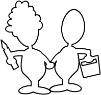 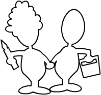 Words to learnWords to learnIn classMondayTuesdayWednesdayThursdaylook, say & coverwrite & check     write & check     write & check    write & check     write & check     seefeelsleepsheepmeetcreepHigh frequency wordswasHigh frequency wordssheHigh frequency wordsbe